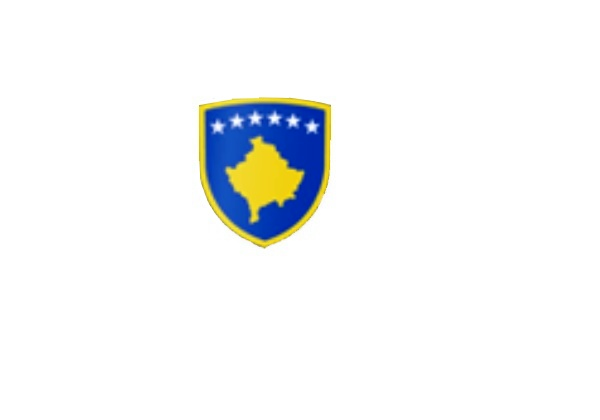                                              R E P U B L I K A   E   K O S O V Ë S                                                                                                                                                                                                    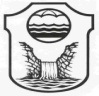                                          KUVENDI I KOMUNËS NË  MALISHEVË 			                                                                                                ______________________________________________________________________________Kuvendi i KomunësNr. 02/___Datë: 12.06.2020Në bazë të Ligjit Nr.03/L-040 për Vetëqeverisjen Lokale, (“Gazeta zyrtare e Republikës së Kosovës” nr.28/15, qershor 2008”), dhe në pajtim me Statutin e Komunës së Malishevës, miratuar  në mbledhjen e Kuvendit të Komunës së Malishevës me datë: 31.10.2008, ( nr. 01/871, datë 12.11.2008 )                           Kryesuesi i Kuvendit të Komunës së Malishevës, me datë: 12.06.2020      T  H  Ë  R  R  E  TMbledhjen solemne të Kuvendit të Komunës së Malishevës, e cila do të mbahet ditën e Marte  me datë: 16/06/2020, duke filluar nga ora 10:00, me rastin  e shënimit të 16-Qershorit, Ditës së Çlirimit dhe të Dëshmorëve të Komunës së MalishevësMbledhja do të mbahet në sallën e Kuvendit të Komunës.           Ftohet z/zj ___________________________që të marr pjesë në këtë mbledhje.Për këtë mbledhje propozoj këtë :			                   R E N D   D I T EFjala përshëndetëse nga kryetari i Komunës së Malishevës  z.Ragip Begaj, me rastin  e shënimit të 16-Qershorit, Ditës së Çlirimit dhe të Dëshmorëve të Komunës së Malishevës.Fjala përshëndetëse e kryesuesit të Kuvendit.Fjala përshëndetëse e përfaqësuesit të Shoqatave të dala nga Lufta e UÇK-së.Ardhja e juaj është e domosdoshme.Malishevë, Qershor  2020                                                                                                          Kryesuesi i Kuvendit		  	     Rrahim Morina                                                                                                          _________________